Требования, предъявляемые к оформлению статьи:объем статьи от 7 до 12 страниц машинописного текста формата А-4;размеры полей: сверху, снизу, справа и слева – по 20 мм.шрифт: TimesNewRoman;размер шрифта: 14 пт;межстрочный интервал: 1,5;выравнивание текста: по ширине;абзацный отступ – 1,25, выполнять абзацный отступ табуляцией или с помощью пробелов категорически запрещается!!!;функция автоматической расстановки переносов должна быть включена обязательно;запрещается использовать нумерованные и маркированные списки !!!;рекомендуется правильно употреблять знак дефис (-) и знак тире (–);ссылки на литературу указывают в квадратных скобках.Статьи, оформленные не в соответствии с требованиями, не принимаются!Структура статьи:В начале статьи в левом верхнем углу ставится индекс УДК (УДК можно найти на сайте http://teacode.com/online/udc);далее через строку по центру − полное название статьи (прописные буквы, жирный шрифт);на следующей строке справа – инициалы и фамилия автора (ов) (строчные буквы, жирный курсив); затем нежирным курсивом с красной строки (отступ 1,25) – краткая аннотация на русском языке (2-3 предложения, содержащие основные идеи статьи и кратко раскрывающие ее структуру);затем с отступом 1,25 курсивом – ключевые слова;затем после пропуска строки по центру − название статьи на английском языке (прописные буквы, жирный шрифт);на следующей строке справа – на английском языке инициалы и фамилии авторов, (строчные буквы, жирный курсив); нежирным курсивом с красной строки (отступ 1,25) – краткая аннотация на английском языке;затем с отступом 1,25 курсивом – ключевые слова на английском языке;затем после пропуска строки – текст самой статьи;в конце статьи после пропуска строки – литература. Иллюстрационный материал следует представлять в наборе или в виде графических файлов (формата *.jpg (*.jpg) или *.bmp (желательно в черно-белом формате, если это невозможно, то в цветном формате с достаточно контрастными цветами) непосредственно в наборе или в виде отдельных файлов. Каждый рисунок должен иметь подпись типа «Рис. 3. Виды орнамента.». Если есть подрисуночные надписи, то они выполняются ниже подписи размером шрифта 12 пт.Таблицы располагают непосредственно в тексте статьи. Каждая таблица должна иметь заголовок, расположенный над таблицей по центру. Над заголовком в правом углу курсивом надпись типа «Таблица 1». В таблицах использовать шрифт 10 пт, одинарный интервал.Формулы и буквенные обозначения величин должны быть набраны в формульном редакторе Microsoft Equation 3.0. Размерность физических величин, используемых в статье, должна соответствовать Международной системе единиц (СИ). Не следует употреблять сокращенные слова, кроме общепринятых (т.е., и т.д., и т.п.). Литература должна быть оформлена в соответствии с ГОСТ 7.1-2003. Редколлегия оставляет за собой право производить корректорскую правку, не искажающую основное содержание статьи. Оргкомитет оставляет за собой право отклонить статьи, не соответствующие тематике конференции и оформленные не в соответствии с требованиями (без согласования с авторами; при этом оргвзнос не возвращается). Образец оформления статьи: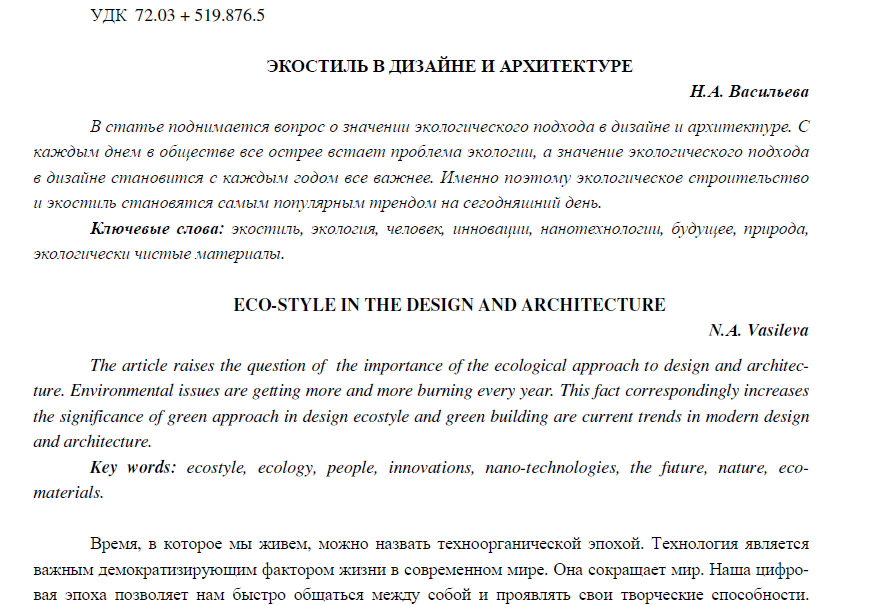 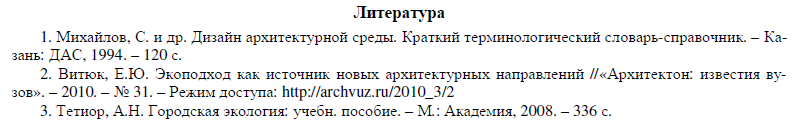 